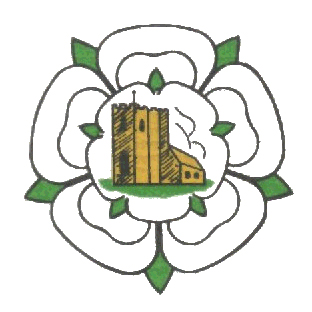 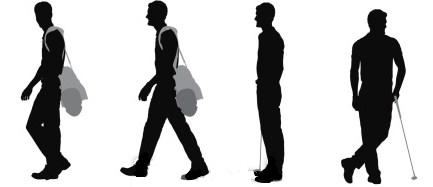 Ghyll Golf Club BarnoldswickGhyll Brow, Skipton road, Barnoldswick.   BB18 6JH      Tel. 01282 8424664 Man Team OpenSunday 5th September 2021 £40 per Team from White Tees, 2’s includedStableford - Maximum Handicap Index 24 90% Handicap Allowance. 2 to score front 6, 3 to score mid 6 & 4 to score back 6Tee times 08:00 to 09:30 & 12:00 to 13:30Please email Dan Inman danielinman1234@gmail.com or ring on   07805984551 with Names, Club, Handicap Index & preferred time for confirmation of tee times and payment options.